Temat: Jan Sebastian Bach - ciąg dalszy.Zapisz w zeszycie hasła do krzyżówki. Zapisz w zeszycie ulubiony instrument J.S. Bacha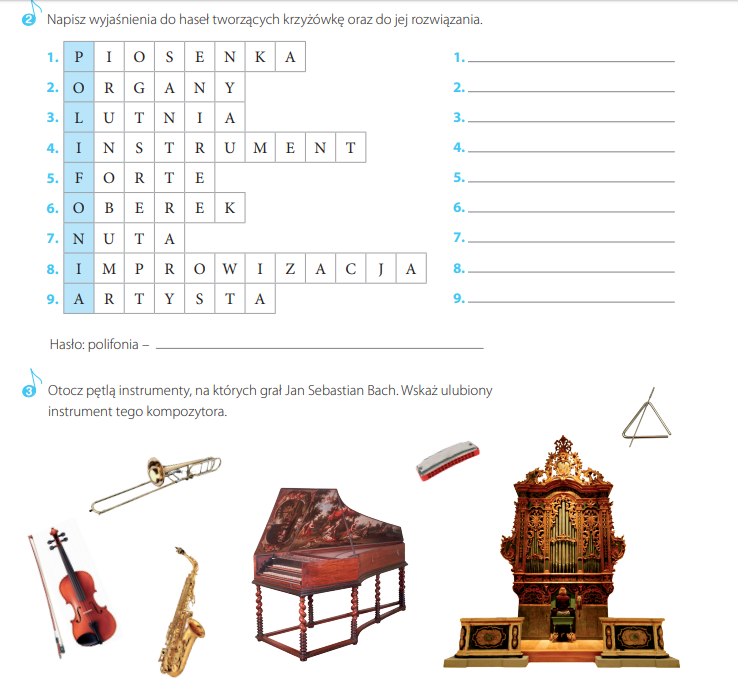 